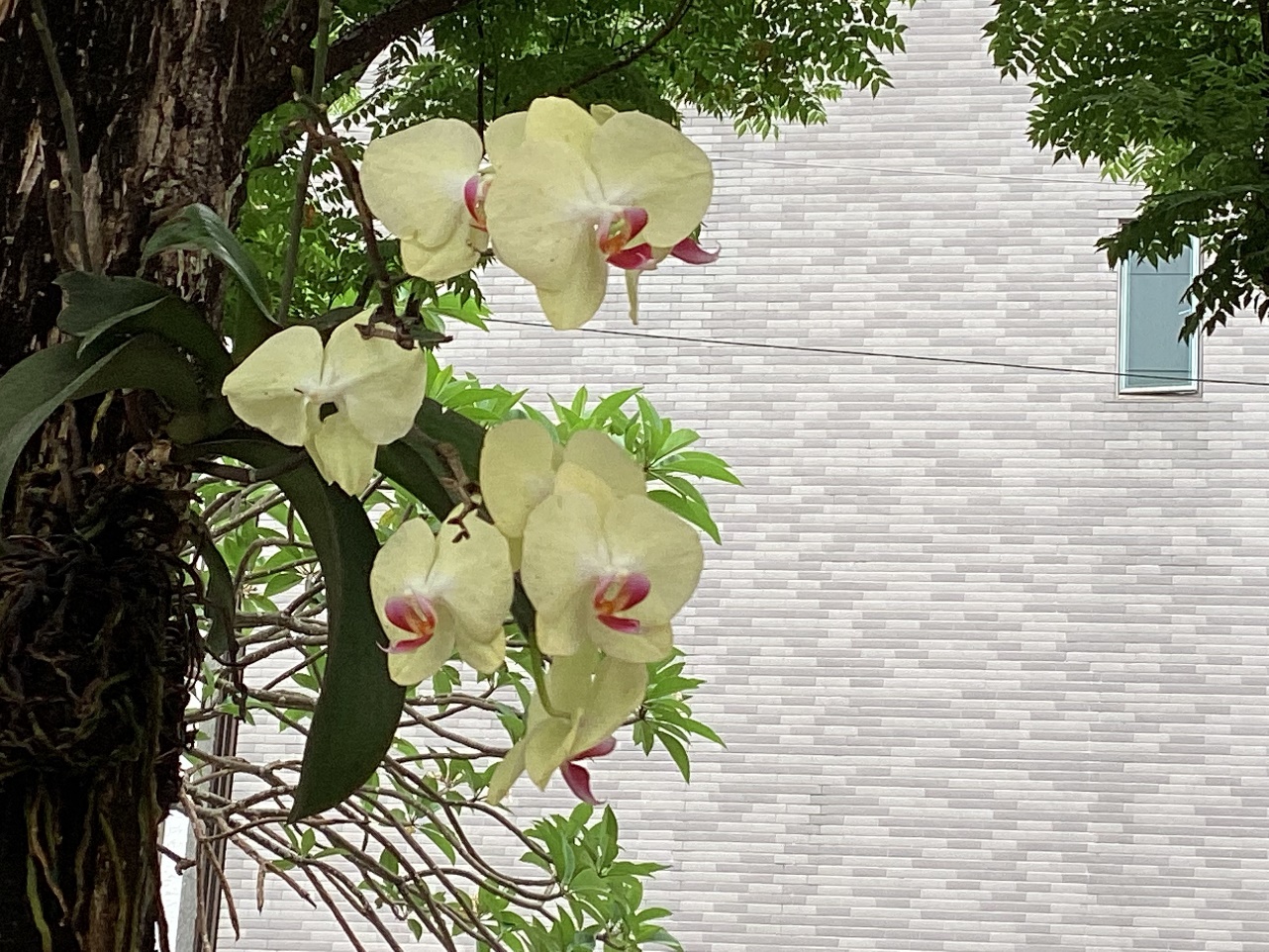 黃黃的花朵 我看著這一朵花像一串爆竹，李常光| 花現大目降| 20230512